
Camden Public School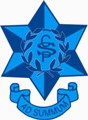 Stage 1 Science ExcursionUniversity of Wollongong Science Centre & PlanetariumDear Parents and Caregivers,On Friday 28 July 2023, students in Stage 1  will be visiting the University of Wollongong Science Centre & Planetarium. The excursion is planned to supplement our Term 3 Science Programs. During the visit students will have time to explore the exhibits, visit the planetarium and engage in the interactive science shows.The students will travel by seat belted coach to and from the venue. The bus will leave school at 9:15am sharp so students should arrive before 9.00am to have their name marked off the roll. The bus will return to school at 3:20pm.Students should wear their full school uniform including hat. Recess, lunch and a drink should be placed in a plastic bag with your child’s name clearly marked.The cost of the excursion will be $36.00 per student, which includes travel by bus and entry to the Science Centre. Please complete the permission note below and return it with your payment by Monday 24 July 2023.If you have any questions, please see your child’s teacher.Ms Gibson								Mr Nick de WildeExcursion Coordinator							Relieving PrincipalPermission Slip – Stg 1/Support Unit Science Excursion- University of Wollongong Science Centre & PlanetariumI give permission for my child _________________________________________ of class _____________ to attend the Stage 1 Science Excursion on Friday 28 July 2023. My child has the following medical condition/s that the school should be aware of: ___________________________________________________________________________________________ ___________________________________________________________________________________________My child will require the following medication to be taken on the excursion: ___________________________________________________________________________________________  I understand that travel will be by seat belted coach I enclose $36.00 as payment for the excursion. Please indicate payment method below:- Cash      Eftpos     Cheque or  POP Payment – Receipt No: ____________________________________Signed: ______________________________________________		Date:__________________________                Parent/Caregiver 